FICHA DE INSCRIÇÃO (ALUNOS)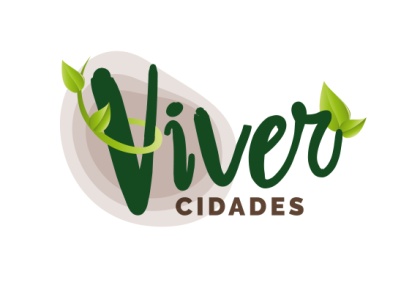 DADOS DO ALUNO RESPONSÁVELDADOS DO ALUNO RESPONSÁVELNome:Endereço:Telefone:E-mail:Nome (demais integrantes:DADOS DA ESCOLA DO(S) ALUNO(S)DADOS DA ESCOLA DO(S) ALUNO(S)Escola:Série/Ano/Turma:Endereço:Telefone:E-mail:DADOS DO PROJETODADOS DO PROJETOTítulo:Objetivo:DESCRIÇÃO DO PROJETODESCRIÇÃO DO PROJETO